CAMPIONATO NAZIONALE UISP ACROBATICA – CESENATICO, 2021Ginnastica artistica femminile MODULI DICHIARAZIONE SALITA AGLI ATTREZZIL’allenatore deve dichiarare l’ordine di salita all’attrezzo delle proprie ginnaste scrivendo Società, cognome e nome dell’atleta. Si prega di arrivare sul campo gara con la modulistica di salita agli attrezzi già compilata per non creare problemi allo svolgimento della gara. Grazie per la collaborazione.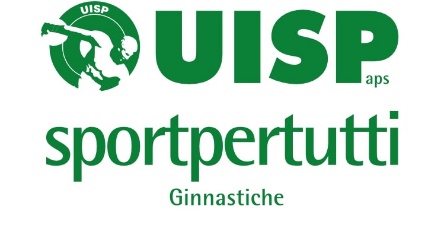 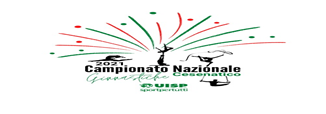 CONCORSO: INDIVIDUALE              SQUADRE              SOCIETA':____________________________________________CATEGORIA: MINI PRIMA  ⊡   PRIMA ⊡  SECONDA ⊡ TERZA ⊡ QUARTA ⊡ QUINTA ⊡ CONCORSO: INDIVIDUALE              SQUADRE              SOCIETA':____________________________________________CATEGORIA: MINI PRIMA  ⊡   PRIMA ⊡  SECONDA ⊡ TERZA ⊡ QUARTA ⊡ QUINTA ⊡ N°STRISCIA12345678910CONCORSO: INDIVIDUALE              SQUADRE              SOCIETA':____________________________________________CATEGORIA: MINI PRIMA  ⊡   PRIMA ⊡  SECONDA ⊡ TERZA ⊡ QUARTA ⊡ QUINTA ⊡ CONCORSO: INDIVIDUALE              SQUADRE              SOCIETA':____________________________________________CATEGORIA: MINI PRIMA  ⊡   PRIMA ⊡  SECONDA ⊡ TERZA ⊡ QUARTA ⊡ QUINTA ⊡ N°TRAMPOLINO AVANTI12345678910CONCORSO: INDIVIDUALE              SQUADRE              SOCIETA':____________________________________________CATEGORIA: MINI PRIMA  ⊡   PRIMA ⊡  SECONDA ⊡ TERZA ⊡ QUARTA ⊡ QUINTA ⊡ CONCORSO: INDIVIDUALE              SQUADRE              SOCIETA':____________________________________________CATEGORIA: MINI PRIMA  ⊡   PRIMA ⊡  SECONDA ⊡ TERZA ⊡ QUARTA ⊡ QUINTA ⊡ N°TRAMPOLINO INDIETRO12345678910